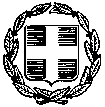 ΠΡΟΣΚΛΗΣΗ ΥΠΟΒΟΛΗΣ ΟΙΚΟΝΟΜΙΚΩΝ ΠΡΟΣΦΟΡΩΝ ΓΙΑ ΠΟΛΥΗΜΕΡΗ ΣΧΟΛΙΚΗ ΕΚΔΡΟΜΗ ΤΗΣ   Γ’ ΛΥΚΕΙΟΥΤο ΓεΛ Κορώνειας ( Λαγκαδικίων)  προκηρύσσει διαγωνισμό, σύμφωνα με την υπ’ αριθμ.: ΥΑ 1298287/Γ2/10-11-2011(ΦΕΚ 2769/τ.2/2 2-12-2011, για τη διοργάνωση της σχολικής εκδρομής των μαθητών της Γ’ Λυκείου. Δικαίωμα συμμετοχής στο διαγωνισμό έχουν μόνο τα ταξιδιωτικά πρακτορεία που διαθέτουν άδεια λειτουργίας από τον ΕΟΤ, σύμφωνα με την ισχύουσα νομοθεσία.ΣΤΟΙΧΕΙΑ ΕΚΔΡΟΜΗΣ:ΤΟΠΟΣ ΠΡΟΟΡΙΣΜΟΥ: ΚΡΗΤΗΧΡΟΝΙΚΗ ΠΕΡΙΟΔΟΣ: 27 Μαρτίου με 1 Απριλίου  ή  28 Μαρτίου με 1 Απριλίου 2017 ΔΙΑΡΚΕΙΑ: 5 Ημέρες – 4 Διανυκτερεύσεις  ή  6 ημέρες – 5 διανυκτερεύσειςΑΡΙΘΜΟΣ ΜΑΘΗΤΩΝ : 32 +- 3ΣΥΝΟΔΟΙ KAΘΗΓΗΤΕΣ :  3 ANAXΩΡΗΣΗ ΚΑΙ ΑΦΙΞΗ : Στο χώρο του σχολείου ( Λαγκαδίκια )ΜΕΤΑΦΟΡΙΚΟ ΜΕΣΟΝ: Αεροπορικώς για Ηράκλειο ή Χανιά και λεωφορείο στη διάθεση του σχολείου για όλες τις μετακινήσεις κατά τη διάρκεια της εκδρομής.ΔΙΑΜΟΝΗ: Ξενοδοχεία 4* σε τρίκλινα, συνοδοί σε μονόκλινα. Διαμονή κατά προτίμηση και στις δύο πόλεις ( Χανιά εκτός πόλης  και Ηράκλειο στην παλιά πόλη ) για διευκόλυνση του προγράμματος των επισκέψεων.ΔΙΑΤΡΟΦΗ: Πρωινό 	ΑΠΑΡΑΙΤΗΤΟΙ  ΟΡΟΙΑσφάλεια αστικής ευθύνης και επαγγελματικής ευθύνης διοργανωτή,Λεωφορεία σύγχρονα σε άρτια κατάσταση, διαθέσιμα σε όλη τη διάρκεια της εκδρομής,Συνοδός, εκπρόσωπος του Πρακτορείου σε όλη τη διάρκεια της εκδρομής,Διπλωματούχος ξεναγός στα Μουσεία και στους Αρχαιολογικούς χώρουςΙατρική και ταξιδιωτική ασφάλισηΟι οικονομικές προσφορές θα πρέπει:Να προσφέρουν τιμή ανά μαθητή ( μαζί με ΦΠΑ)Να κατατεθούν σε κλειστούς φακέλουςΝα συνοδεύονται από Υπεύθυνη δήλωση ότι το Πρακτορείο διαθέτει ειδικό σήμα λειτουργίας σε ισχύ.ΚΑΤΑΛΗΚΤΙΚΗ ΗΜΕΡΟΜΗΝΙΑ ΚΑΤΑΘΕΣΗΣ ΠΡΟΣΦΟΡΩΝ΄Τετάρτη 16 Νοεμβρίου 2016Η Διευθύντρια  Δήμητρα  ΣπανούΓαλλικής Φιλολογίας